ПРОЕКТО внесении изменений в муниципальную программу Порецкого района Чувашской Республики «Развитие потенциала муниципального управления» Администрация Порецкого района п о с т а н о в л я е т:1. Внести в муниципальную программу «Развитие потенциала муниципального управления» (далее - Программа), утвержденную постановлением администрации Порецкого района от 25.02.2019 №67, с изменениями от 26.04.2019 №172, 12.08.2019 №294, 05.02.2020 №40 следующие изменения:1.1. В паспорте Программы позицию «Объемы финансирования Муниципальной программы с разбивкой по годам реализации» изложить в редакции:1.2. Раздел III.Обоснование объема финансовых ресурсов, необходимых для реализации Муниципальной программы (с расшифровкой по источникам финансирования, по этапам и годам реализации Муниципальной программы), изложить в следующей редакции:«Раздел III. Обоснование объема финансовых ресурсов, необходимых для реализации Муниципальной программы (с расшифровкой по источникам финансирования, по этапам и годам реализации Муниципальной  программы)Расходы Муниципальной программы формируются за счет средств федерального бюджета, республиканского бюджета Чувашской Республики   и  бюджета Порецкого района.Общий объем финансирования Муниципальной программы в 2019 - 2035 годах составляет 390 606,8 тыс. рублей, в том числе за счет средств:федерального бюджета –17 371,7 тыс. рублей (4,4 процента);республиканского бюджета Чувашской Республики – 240,0 тыс. рублей (0,06 процента),местного бюджета – 372 995,1 тыс. рублей (95,4 процента).Прогнозируемый объем финансирования Муниципальной программы на 1 этапе составляет 176 857,8 тыс. рублей, в том числе:в 2019 году – 27 123,5 тыс. рублей;в 2020 году – 28 549,6 тыс. рублей;в 2021 году – 28 512,0 тыс. рублей; в 2022 году – 28 548,0 тыс. рублей;в 2023 году – 21 374,9 тыс. рублей;в 2024 году – 21 374,9 тыс. рублей;в 2025 году – 21 374,9  тыс. рублей;из них средства:федерального бюджета – 7 995,7 тыс. рублей, в том числе:в 2019 году – 1 797,6 тыс. рублей;в 2020 году – 1 277,9 тыс. рублей;в 2021 году – 1 059,1 тыс. рублей;в 2022 году – 1 059,1 тыс. рублей;в 2023 году - 934,0 тыс. рублей;в 2024 году - 934,0 тыс. рублей;в 2025 году - 934,0 тыс. рублей;республиканского бюджета Чувашской Республики – 240,0 тыс. рублей (0,06 процента), в том числе:в 2019 году – 240,0 тыс. рублей;в 2020 году - 0,0 тыс. рублей;в 2021 году – 0,0 тыс. рублей;в 2022 году – 0,0 тыс. рублей;в 2023 году – 0,0 тыс. рублей;в 2024 году – 0,0 тыс. рублей;в 2025 году – 0,0 тыс. рублей;в 2026 - 2030 годах – 0,0 тыс. рублей;в 2031 - 2035 годах – 0,0 тыс. рублей;местного бюджета  - 168 586,1 тыс. рублей, в том числе:в 2019 году – 25 085,9 тыс. рублей;в 2020 году – 27 271,7 тыс. рублей;в 2021 году – 27 452,9 тыс. рублей;в 2022 году – 27 452,9 тыс. рублей;в 2023 году - 20 440,9 тыс. рублей;в 2024 году - 20 440,9 тыс. рублей;в 2025 году - 20 440,9 тыс. рублей.На 2 этапе, в 2026 - 2030 годах, объем финансирования Муниципальной программы составляет 106 874,5  тыс. рублей, из них средства:федерального бюджета – 4 670,0 тыс. рублей;республиканского бюджета Чувашской Республики – 0,0 тыс. рублей;местного бюджета – 102 204,5 тыс. рублей.На 3 этапе, в 2031 - 2035 годах, объем финансирования Муниципальной программы составляет 106 874,5 тыс. рублей, из них средства:федерального бюджета – 4 670,0  тыс. рублей;республиканского бюджета Чувашской Республики – 0,0 тыс. рублей;местного бюджета – 102 204,5 тыс. рублей.Объемы финансирования Муниципальной программы подлежат ежегодному уточнению исходя из реальных возможностей бюджетов всех уровней.Сведения о целевых индикаторах и показателях Муниципальной программы, подпрограмм Муниципальной программы и их значениях приведены в приложениях  к настоящей Муниципальной  программе.Ресурсное обеспечение и прогнозная (справочная) оценка расходов за счет всех источников финансирования реализации Муниципальной программы приведены в приложении №1 и № 2 к настоящей Муниципальной программе.В Муниципальную программу включены подпрограммы, реализуемые в рамках Муниципальной программы, согласно приложениям 3-5 к настоящей Муниципальной программе.».1.3. Приложение №2 программы изложить в редакции, согласно приложению к настоящему постановлению.2. Настоящее постановление вступает в силу после его официального опубликования.Глава администрации                                                                                             Е.В. Лебедев	Приложение 
к постановлению администрации
Порецкого районаот ________2020 №______«Приложение № 2
к муниципальной программеПорецкого района
Чувашской Республики
«Развитие потенциала
муниципального управления»Ресурсное обеспечение
и прогнозная (справочная) оценка расходов за счет всех источников финансирования реализации муниципальной программы Порецкого района Чувашской Республики «Развитие потенциала муниципального управления»».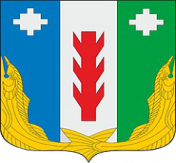 АдминистрацияПорецкого районаЧувашской РеспубликиПОСТАНОВЛЕНИЕ______2020 № _____с. ПорецкоеЧăваш Республикин         Пăрачкав районĕн   администрацийĕ            ЙЫШĂНУ           ______2020  № ____             Пăрачкав сали«Объемы финансирования Муниципальной программы с разбивкой по годам реализации-прогнозируемые объемы финансирования Муниципальной программы в 2019 - 2035 годах составляют 390 606,8 тыс. рублей, в том числе:в 2019 году – 27 123,5 тыс. рублей;в 2020 году – 28 549,6 тыс. рублей;в 2021 году – 28 512,0 тыс. рублей;в 2022 году - 28 548,0 тыс. рублей;в 2023 году - 21 374,9 тыс. рублей;в 2024 году - 21 374,9 тыс. рублей;в 2025 году - 21 374,9 тыс. рублей;в 2026 - 2030 годах – 106 874,5 тыс. рублей;в 2031 - 2035 годах - 106 874,5 тыс. рублей;из них средства:федерального бюджета –17 371,7 тыс. рублей (4,4 процента), в том числе:в 2019 году –1797,6 тыс. рублей;в 2020 году – 1 277,9 тыс. рублей;в 2021 году – 1 059,1 тыс. рублей;в 2022 году – 1 059,1 тыс. рублей;в 2023 году - 934,0 тыс. рублей;в 2024 году - 934,0 тыс. рублей;в 2025 году - 934,0 тыс. рублей;в 2026 - 2030 годах – 4670,0 тыс. рублей;в 2031 - 2035 годах -  4670,0 тыс. рублей;республиканского бюджета Чувашской Республики – 240,0 тыс. рублей (0,06 процента), в том числе:в 2019 году – 240,0 тыс. рублей;в 2020 году - 0,0 тыс. рублей;в 2021 году – 0,0 тыс. рублей;в 2022 году – 0,0 тыс. рублей;в 2023 году – 0,0 тыс. рублей;в 2024 году – 0,0 тыс. рублей;в 2025 году – 0,0 тыс. рублей;в 2026 - 2030 годах – 0,0 тыс. рублей;в 2031 - 2035 годах – 0,0 тыс. рублей;бюджета Порецкого района Чувашской Республики (далее по тексту - местный бюджет) – 372 995,1 тыс. рублей (95,4 процента), в том числе:в 2019 году – 25 085,9 тыс. рублей;в 2020 году – 27 271,7 тыс. рублей;в 2021 году – 27 452,9  тыс. рублей;в 2022 году – 27 452,9  тыс. рублей;в 2023 году – 20 440,9  тыс. рублей;в 2024 году – 20 440,9  тыс. рублей;в 2025 году – 20 440,9  тыс. рублей;в 2026 - 2030 годах – 102 204,5 тыс. рублей;в 2031 - 2035 годах – 102 204,5 тыс. рублей».СтатусНаименование муниципальной программы Порецкого районаЧувашской Республики, подпрограммы муниципальной  программы Порецкого района Чувашской Республики, основного мероприятияКод бюджетной классификацииКод бюджетной классификацииИсточники финансированияРасходы по годам, тыс. рублейРасходы по годам, тыс. рублейРасходы по годам, тыс. рублейРасходы по годам, тыс. рублейРасходы по годам, тыс. рублейРасходы по годам, тыс. рублейРасходы по годам, тыс. рублейРасходы по годам, тыс. рублейРасходы по годам, тыс. рублейСтатусНаименование муниципальной программы Порецкого районаЧувашской Республики, подпрограммы муниципальной  программы Порецкого района Чувашской Республики, основного мероприятияглавный распорядитель бюджетных средствцелевая статья расходовИсточники финансирования20192020202120222023202420252026 - 20302031 - 20351234567891011121314Муниципальная программа Порецкого района «Развитие потенциала муниципального управления»всего27123,528549,628512,028548,021374,921374,921374,9106874,5106874,5Муниципальная программа Порецкого района «Развитие потенциала муниципального управления»xxфедеральный бюджет1797,61277,91059,11095,1934,0934,0934,04670,04670,0Муниципальная программа Порецкого района «Развитие потенциала муниципального управления»xxреспубликанский бюджет Чувашской республики240,00,00,00,00,00,00,00,00,0Муниципальная программа Порецкого района «Развитие потенциала муниципального управления»xxместный бюджет25085,927271,727452,927452,920440,920440,920440,9102204,5102204,5Подпрограмма"Совершенствование муниципального управления в сфере юстиции"хxвсего2037,61277,91059,11095,1934,0934,0934,04670,04670,0Подпрограмма"Совершенствование муниципального управления в сфере юстиции"xxфедеральный бюджет1 797,61277,91059,11095,1934,0934,0934,04670,04670,0Подпрограмма"Совершенствование муниципального управления в сфере юстиции"xxреспубликанский бюджет Чувашской Республики240,000000000Подпрограмма"Совершенствование муниципального управления в сфере юстиции"xxместный бюджет0,00,00,00,00,00,00,00,00,0Основное мероприятие 1Осуществление полномочий по составлению (изменению) списков кандидатов в присяжные заседатели федеральных судов общей юрисдикции в Российской Федерации за счет субвенции, предоставляемой из федерального бюджетавсего2,94,54,840,83,33,33,316,516,5Основное мероприятие 1Осуществление полномочий по составлению (изменению) списков кандидатов в присяжные заседатели федеральных судов общей юрисдикции в Российской Федерации за счет субвенции, предоставляемой из федерального бюджетаxxфедеральный бюджет2,94,54,840,83,33,33,316,516,5Основное мероприятие 1Осуществление полномочий по составлению (изменению) списков кандидатов в присяжные заседатели федеральных судов общей юрисдикции в Российской Федерации за счет субвенции, предоставляемой из федерального бюджетареспубликанский бюджет Чувашской Республики000000000Основное мероприятие 1Осуществление полномочий по составлению (изменению) списков кандидатов в присяжные заседатели федеральных судов общей юрисдикции в Российской Федерации за счет субвенции, предоставляемой из федерального бюджетареспубликанский бюджет Чувашской Республики000000000Основное мероприятие 1Осуществление полномочий по составлению (изменению) списков кандидатов в присяжные заседатели федеральных судов общей юрисдикции в Российской Федерации за счет субвенции, предоставляемой из федерального бюджетареспубликанский бюджет Чувашской Республики000000000Основное мероприятие 1Осуществление полномочий по составлению (изменению) списков кандидатов в присяжные заседатели федеральных судов общей юрисдикции в Российской Федерации за счет субвенции, предоставляемой из федерального бюджетаxxместный бюджет000000000Основное мероприятие 2Повышение качества и доступности государственных услуг в сфере государственной регистрации актов гражданского состояния, в том числе в электронном видевсего1794,71273,41054,31054,3930,7930,7930,74653,54653,5Основное мероприятие 2Повышение качества и доступности государственных услуг в сфере государственной регистрации актов гражданского состояния, в том числе в электронном видеxxфедеральный бюджет1794,71273,41054,31054,3930,7930,7930,74653,54653,5Основное мероприятие 2Повышение качества и доступности государственных услуг в сфере государственной регистрации актов гражданского состояния, в том числе в электронном видереспубликанский бюджет Чувашской Республики0,00,00,00,00,00,000,000,000,00Основное мероприятие 2Повышение качества и доступности государственных услуг в сфере государственной регистрации актов гражданского состояния, в том числе в электронном видереспубликанский бюджет Чувашской Республики0,00,00,00,00,00,000,000,000,00Основное мероприятие 2Повышение качества и доступности государственных услуг в сфере государственной регистрации актов гражданского состояния, в том числе в электронном видеxxместный бюджет0,00,00,00,00,00,00,00,00,0Основное мероприятие 3Участие в региональном этапе Всероссийского конкурса «Лучшая муниципальная практика»ххвсего240,00,00,00,00,00,00,00,00,0Основное мероприятие 3Участие в региональном этапе Всероссийского конкурса «Лучшая муниципальная практика»ххфедеральный бюджет0,00,00,00,00,00,00,00,00,0Основное мероприятие 3Участие в региональном этапе Всероссийского конкурса «Лучшая муниципальная практика»ххреспубликанский бюджет Чувашской Республики240,00,00,00,00,00,00,00,00,0Основное мероприятие 3Участие в региональном этапе Всероссийского конкурса «Лучшая муниципальная практика»ххместный бюджет0,00,00,00,00,00,00,00,00,0Подпрограмма«Развитие муниципальной службы в Порецком районе»всего7,210,010,010,010,010,010,050,050,0Подпрограмма«Развитие муниципальной службы в Порецком районе»xxфедеральный бюджет0,00,00,00,00,00,00,00,00,0Подпрограмма«Развитие муниципальной службы в Порецком районе»xxреспубликанский бюджет Чувашской республики0,00,00,00,00,00,00,00,00,0Подпрограмма«Развитие муниципальной службы в Порецком районе»xxместный  бюджет7,210,010,010,010,010,010,050,050,0Основное мероприятие 1Развитие нормативно-правовой базы Порецкого района, регулирующей вопросы муниципальной службы в Порецком районевсего0,00,00,00,00,00,00,00,00,0Основное мероприятие 1Развитие нормативно-правовой базы Порецкого района, регулирующей вопросы муниципальной службы в Порецком районеxxфедеральный бюджет0,00,00,00,00,00,00,00,00,0Основное мероприятие 1Развитие нормативно-правовой базы Порецкого района, регулирующей вопросы муниципальной службы в Порецком районеxxреспубликанский бюджет Чувашской республики0,00,00,00,00,00,00,00,00,0Основное мероприятие 1Развитие нормативно-правовой базы Порецкого района, регулирующей вопросы муниципальной службы в Порецком районеxxместный бюджет0,00,00,00,00,00,00,00,00,0Основное мероприятие 2Организация дополнительного профессионального развития муниципальных служащих в Порецком районевсего7,210,010,010,010,010,010,050,050,0Основное мероприятие 2Организация дополнительного профессионального развития муниципальных служащих в Порецком районеxxфедеральный бюджет0,00,00,00,00,00,00,00,00,0Основное мероприятие 2Организация дополнительного профессионального развития муниципальных служащих в Порецком районеxxреспубликанский бюджет Чувашской республики0,00,00,00,00,00,00,00,00,0Основное мероприятие 2Организация дополнительного профессионального развития муниципальных служащих в Порецком районеxxместный бюджет7,210,010,010,010,010,010,050,050,0Основное мероприятие 3Внедрение на муниципальной службе современных кадровых технологийвсего0,00,00,00,00,00,00,00,00,0Основное мероприятие 3Внедрение на муниципальной службе современных кадровых технологийxxфедеральный бюджет0,00,00,00,00,00,00,00,00,0Основное мероприятие 3Внедрение на муниципальной службе современных кадровых технологийxxреспубликанский бюджет Чувашской республики0,00,00,00,00,00,00,00,00,0Основное мероприятие 3Внедрение на муниципальной службе современных кадровых технологийxxместный бюджет0,00,00,00,00,00,00,00,00,0Основное мероприятие 4Повышение престижа муниципальной службывсего0,00,00,00,00,00,00,00,00,0Основное мероприятие 4Повышение престижа муниципальной службыxxфедеральный бюджет0,00,00,00,00,00,00,00,00,0Основное мероприятие 4Повышение престижа муниципальной службыxxреспубликанский бюджет Чувашской республики0,00,00,00,00,00,00,00,00,0Основное мероприятие 4Повышение престижа муниципальной службыxxместный бюджет0,00,00,00,00,00,00,00,00,0Основное мероприятие 5Формирование положительного имиджа органов местного самоуправления в Порецком районевсего0,00,00,00,00,00,00,00,00,0Основное мероприятие 5Формирование положительного имиджа органов местного самоуправления в Порецком районеxxфедеральный бюджет0,00,00,00,00,00,00,00,00,0Основное мероприятие 5Формирование положительного имиджа органов местного самоуправления в Порецком районеxxреспубликанский бюджет Чувашской республики0,00,00,00,00,00,00,00,00,0Основное мероприятие 5Формирование положительного имиджа органов местного самоуправления в Порецком районеxxместные бюджеты0,00,00,00,00,00,00,00,00,0Подпрограмма"Противодействие коррупции в Порецком районе "всего0,00,00,00,00,00,00,00,00,0Подпрограмма"Противодействие коррупции в Порецком районе "xфедеральный бюджет0,00,00,00,00,00,00,00,00,0Подпрограмма"Противодействие коррупции в Порецком районе "республиканский бюджет Чувашской Республики0,00,00,00,00,00,00,00,00,0Подпрограмма"Противодействие коррупции в Порецком районе "республиканский бюджет Чувашской Республики0,00,00,00,00,00,00,00,00,0Подпрограмма"Противодействие коррупции в Порецком районе "республиканский бюджет Чувашской Республики0,00,00,00,00,00,00,00,00,0Подпрограмма"Противодействие коррупции в Порецком районе "республиканский бюджет Чувашской Республики0,00,00,00,00,00,00,00,00,0Подпрограмма"Противодействие коррупции в Порецком районе "xxместные бюджеты0,00,00,00,00,00,00,00,00,0Основное мероприятие 1Организационные меры по созданию механизма реализации антикоррупционной политики в Порецком районе всего0,00,00,00,00,00,00,00,00,0Основное мероприятие 1Организационные меры по созданию механизма реализации антикоррупционной политики в Порецком районе xxфедеральный бюджет0,00,00,00,00,00,00,00,00,0Основное мероприятие 1Организационные меры по созданию механизма реализации антикоррупционной политики в Порецком районе xxреспубликанский бюджет Чувашской Республики0,00,00,00,00,00,00,00,00,0Основное мероприятие 1Организационные меры по созданию механизма реализации антикоррупционной политики в Порецком районе xxместные бюджеты0,00,00,00,00,00,00,00,00,0Основное мероприятие 2Нормативно-правовое обеспечение антикоррупционной деятельностивсего0,00,00,00,00,00,00,00,00,0Основное мероприятие 2Нормативно-правовое обеспечение антикоррупционной деятельностиxxфедеральный бюджет0,00,00,00,00,00,00,00,00,0Основное мероприятие 2Нормативно-правовое обеспечение антикоррупционной деятельностиxxреспубликанский бюджет Чувашской Республики0,00,00,00,00,00,00,00,00,0Основное мероприятие 2Нормативно-правовое обеспечение антикоррупционной деятельностиxxместные бюджеты0,00,00,00,00,00,00,00,00,0Основное мероприятие 3Антикоррупционная экспертиза нормативных правовых актов и их проектоввсего0,00,00,00,00,00,00,00,00,0Основное мероприятие 3Антикоррупционная экспертиза нормативных правовых актов и их проектовxxфедеральный бюджет0,00,00,00,00,00,00,00,00,0Основное мероприятие 3Антикоррупционная экспертиза нормативных правовых актов и их проектовxxреспубликанский бюджет Чувашской Республики0,00,00,00,00,00,00,00,00,0Основное мероприятие 3Антикоррупционная экспертиза нормативных правовых актов и их проектовxxместные бюджеты0,00,00,00,00,00,00,00,00,0Основное мероприятие 4Организация мониторинга факторов, порождающих коррупцию или способствующих ее распространению, и мер антикоррупционной политикивсего0,00,00,00,00,00,00,00,00,0Основное мероприятие 4Организация мониторинга факторов, порождающих коррупцию или способствующих ее распространению, и мер антикоррупционной политикиxxфедеральный бюджет0,00,00,00,00,00,00,00,00,0Основное мероприятие 4Организация мониторинга факторов, порождающих коррупцию или способствующих ее распространению, и мер антикоррупционной политикиххреспубликанский бюджет Чувашской Республики0,00,00,00,00,00,00,00,00,0Основное мероприятие 4Организация мониторинга факторов, порождающих коррупцию или способствующих ее распространению, и мер антикоррупционной политикиxxместные бюджеты0,00,00,00,00,00,00,00,00,0Основное мероприятие 5Совершенствование мер по противодействию коррупции в сфере закупок товаров, работ, услуг для обеспечения государственных и муниципальных нуждвсего0,00,00,00,00,00,00,00,00,0Основное мероприятие 5Совершенствование мер по противодействию коррупции в сфере закупок товаров, работ, услуг для обеспечения государственных и муниципальных нуждxxфедеральный бюджет0,00,00,00,00,00,00,00,00,0Основное мероприятие 5Совершенствование мер по противодействию коррупции в сфере закупок товаров, работ, услуг для обеспечения государственных и муниципальных нуждххреспубликанский бюджет Чувашской Республики0,00,00,00,00,00,00,00,00,0Основное мероприятие 5Совершенствование мер по противодействию коррупции в сфере закупок товаров, работ, услуг для обеспечения государственных и муниципальных нуждxxместные бюджеты0,00,00,00,00,00,00,00,00,0Основное мероприятие 6Внедрение антикоррупционных механизмов в рамках реализации кадровой политики в органах местного самоуправления в всего0,00,00,00,00,00,00,00,00,0Основное мероприятие 6Внедрение антикоррупционных механизмов в рамках реализации кадровой политики в органах местного самоуправления в xxфедеральный бюджет0,00,00,00,00,00,00,00,00,0Основное мероприятие 6Внедрение антикоррупционных механизмов в рамках реализации кадровой политики в органах местного самоуправления в xxреспубликанский бюджет Чувашской Республики0,00,00,00,00,00,00,00,00,0Основное мероприятие 6Внедрение антикоррупционных механизмов в рамках реализации кадровой политики в органах местного самоуправления в xxместные бюджеты0,00,00,00,00,00,00,00,00,0Основное мероприятие 7Внедрение внутреннего контроля в органах местного самоуправлениявсего0,00,00,00,00,00,00,00,00,0Основное мероприятие 7Внедрение внутреннего контроля в органах местного самоуправленияxxфедеральный бюджет0,00,00,00,00,00,00,00,00,0Основное мероприятие 7Внедрение внутреннего контроля в органах местного самоуправленияxxреспубликанский бюджет Чувашской Республики0,00,00,00,00,00,00,00,00,0Основное мероприятие 7Внедрение внутреннего контроля в органах местного самоуправленияxxместные бюджеты0,00,00,00,00,00,00,00,00,0Основное мероприятие 8Организация антикоррупционной пропаганды просвещениявсего0,00,00,00,00,00,00,00,00,0Основное мероприятие 8Организация антикоррупционной пропаганды просвещенияxxфедеральный бюджет0,00,00,00,00,00,00,00,00,0Основное мероприятие 8Организация антикоррупционной пропаганды просвещенияреспубликанский бюджет Чувашской Республики0,00,00,00,00,00,00,00,00,0Основное мероприятие 8Организация антикоррупционной пропаганды просвещенияреспубликанский бюджет Чувашской Республики0,00,00,00,00,00,00,00,00,0Основное мероприятие 8Организация антикоррупционной пропаганды просвещенияреспубликанский бюджет Чувашской Республики0,00,00,00,00,00,00,00,00,0Основное мероприятие 8Организация антикоррупционной пропаганды просвещенияxxместные бюджеты0,00,00,00,00,00,00,00,00,0Основное мероприятие 9Обеспечение доступа граждан и организаций к информации о деятельности органов местного самоуправлениявсего0,00,00,00,00,00,00,00,00,0Основное мероприятие 9Обеспечение доступа граждан и организаций к информации о деятельности органов местного самоуправленияxxфедеральный бюджет0,00,00,00,00,00,00,00,00,0Основное мероприятие 9Обеспечение доступа граждан и организаций к информации о деятельности органов местного самоуправленияxxреспубликанский бюджет Чувашской Республики0,00,00,00,00,00,00,00,00,0Основное мероприятие 9Обеспечение доступа граждан и организаций к информации о деятельности органов местного самоуправленияxxместные бюджеты0,00,00,00,00,00,00,00,00,0Подпрограмма «Обеспечение реализации муниципальной программы Порецкого района Чувашской Республики «Развитие потенциала муниципального управления»всего25078,727261,727442,927442,920430,920430,920430,9102154,5102154,5Подпрограмма «Обеспечение реализации муниципальной программы Порецкого района Чувашской Республики «Развитие потенциала муниципального управления»xxфедеральный бюджет0,00,00,00,00,00,00,00,00,0Подпрограмма «Обеспечение реализации муниципальной программы Порецкого района Чувашской Республики «Развитие потенциала муниципального управления»xxреспубликанский бюджет Чувашской республики0,00,00,00,00,00,00,00,00,0Подпрограмма «Обеспечение реализации муниципальной программы Порецкого района Чувашской Республики «Развитие потенциала муниципального управления»xxместный бюджет25078,727261,727442,927442,920430,920430,920430,9102154,5102154,5Основное мероприятие 1«Общепрограммные расходы»всего25078,727261,727442,927442,920430,920430,920430,9102154,5102154,5Основное мероприятие 1«Общепрограммные расходы»     xxфедеральный бюджет0,00,00,00,00,00,00,00,00,0Основное мероприятие 1«Общепрограммные расходы»     xxреспубликанский бюджет Чувашской республики0,00,00,00,00,00,00,00,00,0Основное мероприятие 1«Общепрограммные расходы»     xxместные бюджеты25078,727261,727442,927442,920430,920430,920430,9102154,5102154,5Основное мероприятие 1«Общепрограммные расходы»     xxвнебюджетные источники0,00,00,00,00,00,00,00,00,0Основное мероприятие1. 1Обеспечение функций муниципальных органоввсего16482,217254,717872,417872,315430,915430,915430,977154,577154,5Основное мероприятие1. 1Обеспечение функций муниципальных органов      xxфедеральный бюджет0,00,00,00,00,00,00,00,00,0Основное мероприятие1. 1Обеспечение функций муниципальных органов     xxреспубликанский бюджет Чувашской республики0,00,00,00,00,00,00,00,00,0Основное мероприятие1. 1Обеспечение функций муниципальных органов      xxместные бюджеты16482,217254,717872,417872,315430,915430,915430,977154,577154,5Основное мероприятие1. 1Обеспечение функций муниципальных органов      xxвнебюджетные источники0,00,00,00,00,00,00,00,00,0Основное мероприятие1.2Обеспечение деятельности(оказание услуг) муниципальных учрежденийвсего8596,49420,99570,59570,55000,05000,05000,025000,025000,0Основное мероприятие1.2Обеспечение деятельности(оказание услуг) муниципальных учреждений      xxфедеральный бюджет0,00,00,00,00,00,00,00,00,0Основное мероприятие1.2Обеспечение деятельности(оказание услуг) муниципальных учреждений      xxреспубликанский бюджет Чувашской республики0,00,00,00,00,00,00,00,00,0Основное мероприятие1.2Обеспечение деятельности(оказание услуг) муниципальных учреждений       xxместные бюджеты8596,49420,99570,59570,55000,05000,05000,025000,025000,0Основное мероприятие1.2Обеспечение деятельности(оказание услуг) муниципальных учреждений       xxвнебюджетные источники0,00,00,00,00,00,00,00,00,0Основное мероприятие1.3Выполнение других обязательств муниципального образования Чувашской Республикивсего0,086,00,00,00,00,00,00,00,0Основное мероприятие1.3Выполнение других обязательств муниципального образования Чувашской Республики      xxфедеральный бюджет0,00,00,00,00,00,00,00,00,0Основное мероприятие1.3Выполнение других обязательств муниципального образования Чувашской Республики      xxреспубликанский бюджет Чувашской республики0,00,00,00,00,00,00,00,00,0Основное мероприятие1.3Выполнение других обязательств муниципального образования Чувашской Республики       xxместные бюджеты0,086,00,00,00,00,00,00,00,0Основное мероприятие1.3Выполнение других обязательств муниципального образования Чувашской Республики       xxвнебюджетные источники0,00,00,00,00,00,00,00,00,0Основное мероприятие1.4Организация и проведение выборов в законодательные (представительные) органы муниципального образования      xxвсего0,0500,00,00,00,00,00,00,00,0Основное мероприятие1.4Организация и проведение выборов в законодательные (представительные) органы муниципального образования      xxфедеральный бюджет0,00,00,00,00,00,00,00,00,0Основное мероприятие1.4Организация и проведение выборов в законодательные (представительные) органы муниципального образования       xxреспубликанский бюджет Чувашской республики0,00,00,00,00,00,00,00,00,0Основное мероприятие1.4Организация и проведение выборов в законодательные (представительные) органы муниципального образования       xxместные бюджеты0,0500,00,00,00,00,00,00,00,0Основное мероприятие1.4Организация и проведение выборов в законодательные (представительные) органы муниципального образованиявнебюджетные источники0,00,00,00,00,00,00,00,00,0